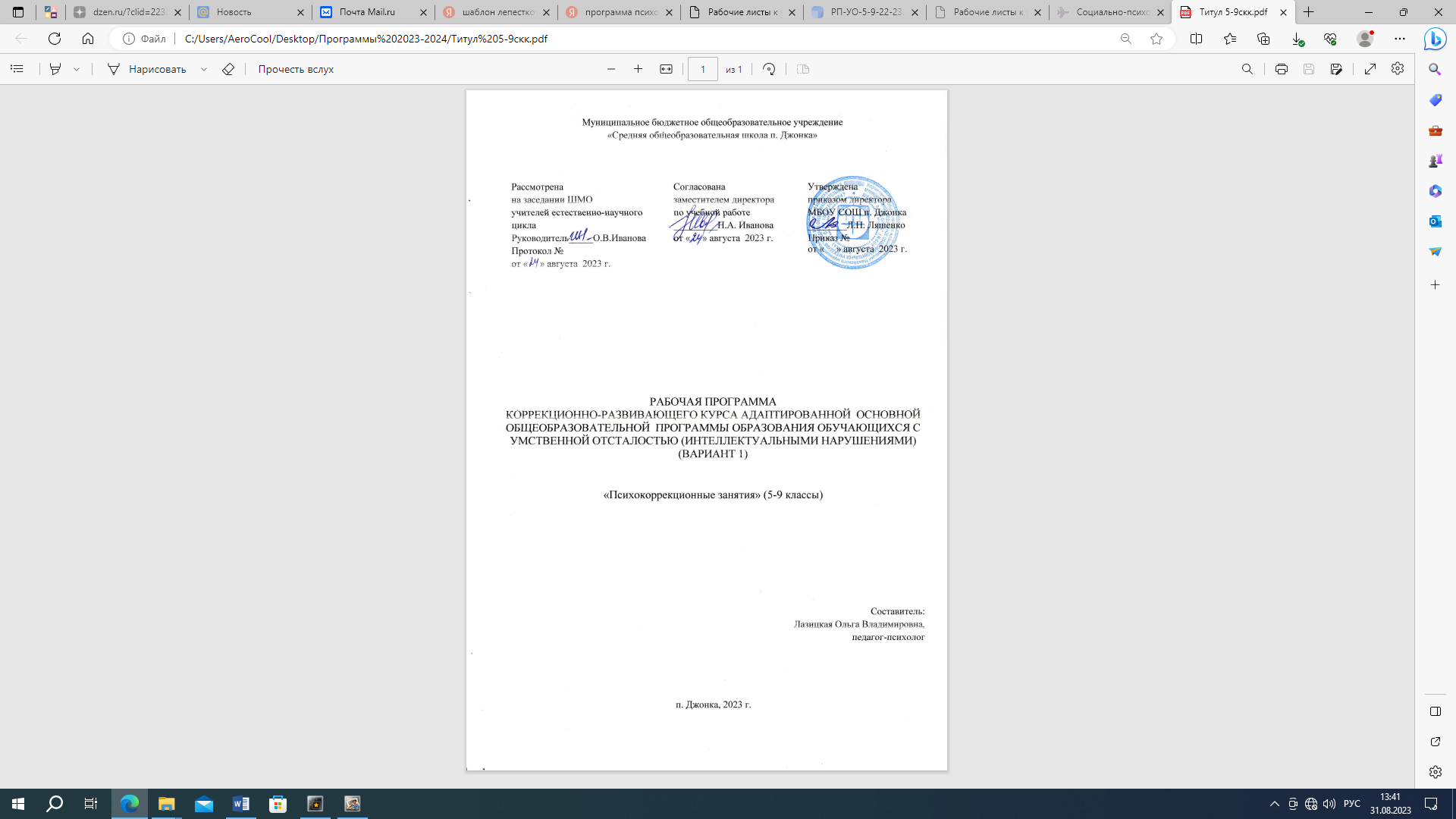 Муниципальное бюджетное общеобразовательное учреждение«Средняя общеобразовательная школа п. Джонка»РАБОЧАЯ ПРОГРАММА КОРРЕКЦИОННО-РАЗВИВАЮЩЕГО КУРСА АДАПТИРОВАННОЙ  ОСНОВНОЙ ОБЩЕОБРАЗОВАТЕЛЬНОЙ  ПРОГРАММЫ ОБРАЗОВАНИЯ ОБУЧАЮЩИХСЯ С УМСТВЕННОЙ ОТСТАЛОСТЬЮ (ИНТЕЛЛЕКТУАЛЬНЫМИ НАРУШЕНИЯМИ)(ВАРИАНТ 1)«Психокоррекционные занятия» (5-9 классы)Составитель: Лазицкая Ольга Владимировна, педагог-психолог  п. Джонка, 2023 г.1. Пояснительная запискаРабочая программа коррекционно-развивающего курса «Психокоррекционные занятия» разработана на основе Федерального образовательного государственного стандарта образования обучающихся с умственной отсталостью (интеллектуальными нарушениями), Адаптированной основной общеобразовательной программы основного общего образования обучающихся с умственной отсталостью (интеллектуальными нарушениями) (вариант 1). Нормативная база разработки учебной программы:Конвенция о правах ребенка. Принята 20 ноября 1989 года;Конституция Российской Федерации. 12 декабря 1993 года;Федеральный закон Российской Федерации «Об образовании в Российской Федерации» № 273 ФЗ (в ред Федеральных законов от 07.05.2013 399-ФЗ, от 23.07.2013 №203-ФЗ).Федеральный государственный образовательный стандарт образования обучающихся с умственной отсталостью (интеллектуальными нарушениями) от 19.12.2014 г. № 1599;«О структуре, порядке, разработки и утверждения рабочих программ учебных курсов, предметов, дисциплин (модулей), программ дополнительного образования» МБОУ СОШ п. Джонка.Основной целью создания данной программы является:формирование представлений сознательной деятельности, направленной на познание окружающего мира, развитие представлений об окружающей действительности, активизация познавательной деятельности, повышение общего уровня развития учащихся, создание оптимальных условий для проявления возможностей каждого ребенка.Задачи: формировать, развивать, совершенствовать и корректировать познавательные процессы (восприятия, внимания, памяти, мышления);формировать позитивную учебную мотивацию;формирование позитивного отношения к своему «Я», повышение е уверенности к себе, развитие способности к эмпатии, сопереживании;формирование продуктивных видов взаимоотношений с окружающими;формирование и развитие навыков социального поведения. Рабочая программа составлена в соответствии с требованиями адаптированной основной образовательной программы на основе авторских программ «Уроки психологического развития в средней школе (5-6 классы)» Локаловой Н.П., М., «Тропинка к своему Я (уроки психологии в средней школе (5-6 классы)» Хухлаевой О.В. М., «Я – подросток. Программа уроков психологии», автора Микляева А. В, пособие для школьного психолога. Психолого-педагогические особенности развития обучающихся с умственной отсталостью (интеллектуальными нарушениями)  (вариант 1)Умственная отсталость — это стойкое, выраженное недоразвитие познавательной деятельности вследствие диффузного (разлитого) органического поражения центральной нервной системы (ЦНС). Развитие обучающегося с легкой умственной отсталостью (интеллектуальными нарушениями), представляет собой поступательный процесс, привносящий качественные изменения в познавательную деятельность детей и их личностную сферу. Меньший потенциал у обучающихся с умственной отсталостью (интеллектуальными нарушениями) обнаруживается в развитии их мышления, основу которого составляют такие операции, как анализ, синтез, сравнение, обобщение, абстракция, конкретизация. Особенности восприятия и осмысления обучающегося учебного материала неразрывно связаны с особенностями их памяти. Запоминание, сохранение и воспроизведение полученной информации обучающимися с умственной отсталостью (интеллектуальными нарушениями) также отличается целым рядом специфических особенностей: они лучше запоминают внешние, иногда случайные, зрительно воспринимаемые признаки, при этом, труднее осознаются и запоминаются внутренние логические связи; позже, чем у нормальных сверстников, формируется произвольное запоминание, которое требует многократных повторений. Менее развитым оказывается логическое опосредованное запоминание, хотя механическая память может быть сформирована на более высоком уровне. Недостатки памяти обучающихся с умственной отсталостью  (интеллектуальными нарушениями) проявляются не столько в трудностях получения и сохранения информации, сколько ее воспроизведения: вследствие трудностей установления логических отношений полученная информация может воспроизводиться бессистемно, с большим количеством искажений; при этом наибольшие трудности вызывает воспроизведение словесного материала. Особенности познавательной деятельности школьников с умственной отсталостью (интеллектуальными нарушениями) проявляются и в особенностях их внимания, которое отличается сужением объема, малой устойчивостью, трудностями его распределения, замедленностью переключения. В значительной степени нарушено произвольное внимание, что связано с ослаблением волевого напряжения, направленного на преодоление трудностей, что выражается в неустойчивости внимания. Также в процессе обучения обнаруживаются трудности сосредоточения на каком-либо одном объекте или виде деятельности. У школьников с умственной отсталостью (интеллектуальными нарушениями) отмечаются недостатки в развитии речевой деятельности. Моторная сфера детей с легкой степенью умственной отсталости (интеллектуальными нарушениями), как правило, не имеет выраженных нарушений. Наибольшие трудности обучающиеся испытывают при выполнении заданий, связанных с точной координацией мелких движений пальцев рук. В свою очередь, это негативно сказывается на овладении письмом и некоторыми трудовыми операциями. Психологические особенности обучающихся с умственной отсталостью (интеллектуальными нарушениями) проявляются и в нарушении эмоциональной сферы. При легкой умственной отсталости эмоции в целом сохранны, однако они отличаются отсутствием оттенков переживаний, неустойчивостью и поверхностью. Отсутствуют или очень слабо выражены переживания, определяющие интерес и побуждение к познавательной деятельности, а также с большими затруднениями осуществляется воспитание высших психических чувств: нравственных и эстетических.Волевая сфера учащихся с умственной отсталостью (интеллектуальными нарушениями) характеризуется слабостью собственных намерений и побуждений, большой внушаемостью. Такие школьники предпочитают выбирать путь, не требующий волевых усилий, а вследствие непосильности предъявляемых требований, у некоторых из них развиваются такие отрицательные черты личности, как негативизм и упрямство. Своеобразие протекания психических процессов и особенности волевой сферы школьников с умственной отсталостью (интеллектуальными нарушениями) оказывают отрицательное влияние на характер их деятельности, в особенности произвольной, что выражается в недоразвитии мотивационной сферы, слабости побуждений, недостаточности инициативы. Эти недостатки особенно ярко проявляются в учебной деятельности, поскольку учащиеся приступают к ее выполнению без необходимой предшествующей ориентировки в задании и, не сопоставляя ход ее выполнения, с конечной целью. Нарушения высшей нервной деятельности, недоразвитие психических процессов и эмоционально-волевой сферы обусловливают формирование некоторых специфических особенностей личности обучающихся с умственной отсталостью (интеллектуальными нарушениями), проявляющиеся в примитивности интересов, потребностей и мотивов, что затрудняет формирование социально зрелых отношений со сверстниками и взрослыми. При этом специфическими особенностями межличностных отношений является: высокая конфликтность, сопровождаемая неадекватными поведенческими реакциями; слабая мотивированность на установление межличностных контактов и пр. Снижение адекватности во взаимодействии со сверстниками и взрослыми людьми обусловливается незрелостью социальных мотивов, неразвитостью навыков общения обучающихся, а это, в свою очередь, может негативно сказываться на их поведении, особенности которого могут выражаться в гиперактивности, вербальной или физической агрессии и т.п.       Таким образом, педагогические условия, созданные в образовательной организации для обучающихся с умственной отсталостью, должны решать как задачи коррекционно-педагогической поддержки ребенка в образовательном процессе, так и вопросы его социализации, тесно связанные с развитием познавательной сферы и деятельности, соответствующей возрастным возможностям и способностям обучающегося.2. Общая характеристика коррекционного курсаОсновными принципами содержания программы являются:Системность. Принцип обеспечивает единство диагностики, коррекции и развития, т. е. системный подход к анализу особенностей развития и коррекции нарушений обучающихся.Преемственность.	Принцип	обеспечивает создание единого образовательного пространства при переходе от начального общего образования к основному общему образованию, способствует достижению личностных, метапредметных, предметных результатов.Вариативность. Принцип предполагает создание вариативных условий для обучающихся.Комплексности – преодоление нарушений должно носить комплексный характер ряда специалистов.Основные формы и приемы обучения:Интерактивная деятельность.Усложнение предъявляемых заданий от совместного выполнения заданий с подробным инструктажем до творческих самостоятельных работ (учащимся предлагается самостоятельно работать или придумать подобное задание).Проведение занятий с использованием материала, близкого к учебной программе. Это обеспечивает их более высокую эффективность, так как позволяет осуществлять перенос умений и навыков, полученных на занятиях, в ситуацию школьного урока.Использование методов и приемов работы, включающих соревновательный элемент. Чередование подвижных и малоподвижных заданий и упражнений, проведение физкультминуток. Чередование письменных и устных форм работы. Упражнения на развитие и проверку	внимания.3. Место коррекционного курса в учебном планеРабочая программа коррекционно-развивающего курса «Психокоррекционные занятия»  входит в часть учебного плана, формируемой участниками образовательных отношений, а именно в коррекционно-развивающую область. Продолжительность реализации программы 5 лет. Общее количество часов в год по каждому классу 68. На основании учебного календарного графика данное число может корректироваться.	Количество занятий в неделю: 1. Продолжительность занятия: 40 минут. 4. Планируемые результаты освоения коррекционного курсаПланируемые результаты коррекционной работы имеют дифференцированный характер и определяются индивидуальными задачами. Личностные результаты (система ценностных отношений обучающегося): Положительное отношение к школе.Принятие социальной роли ученика.Учебно-познавательный интерес к новому учебному материалу и способам решения новой задачи.Способность к оценке своей учебной деятельности.Знание основных моральных норм и ориентация на их выполнение.Развитие самостоятельности и личной ответственности за свои поступки.Адекватно судить о причинах своего успеха/неуспеха в учении, связывая успех с усилиями, трудолюбием, старанием.Готовность совершить дальнейший профессиональный	выбор, соответствующий интересам, склонностям, состоянию здоровья.Предметные результаты:Использует усвоенные логические операции (сравнение, анализ, синтез, обобщение, классификацию, установление аналогий, закономерностей, причинно-следственных связей) на наглядном, доступном вербальном материале, основе практической деятельности в соответствии с индивидуальными возможностями; Использует в жизни и деятельности некоторые межпредметные знания, отражающие несложные, доступные существенные связи и отношения между объектами и процессами.Применяет начальные сведения о сущности и особенностях объектов, процессов и явлений действительности (природных, социальных, культурных, технических и др.) в соответствии с содержанием конкретного учебного предмета и для решения познавательных и практических задач; Извлекает под руководством педагога необходимую информацию из различных источников для решения различных видов задач; Использует усвоенные способы решения учебных и практических задач в зависимости от конкретных условий; Использует  готовые алгоритмы деятельности; устанавливает простейшие взаимосвязи и взаимозависимости. Владеет знаниями социально-нормативного поведения в семье и обществе;  Имеет необходимые умения и навыки для выбора профессии и дальнейшего трудоустройства.5. Содержание коррекционного курсаРазвитие регулятивных функций: способность правильно выполнять задание, составлять программу действий; умение соотносить полученный результат с образцом, исправляя замеченные недочетыРазвитие эмоционально-волевой и личностной сферы: формирование учебной мотивации; способности преодолевать трудности; развитие дифференцированной самооценки и адекватного уровня притязаний, позитивного самоотношения. Умение понимать и различать собственные эмоциональные состояния, понимать и различать эмоциональные состояния окружающих; развитие эмоционального самоконтроля.Развитие коммуникативной сферы: умение вести диалог; умение решать актуальные школьные и житейские задачи, избегать конфликтов, используя коммуникацию как средство достижения цели, овладение формулами речевого этикетаСоздание условий для профессионального самоопределения: формирование профориентационных представлений, ориентация в мире профессий, развитие интереса к профориентационным вопросам и профессиональному самоопределению.6. Оценка планируемых результатов освоения программыОценочные критерии результатов учащихся на начало и конец года производятся по следующим уровням:Высокий уровень – можно поставить ребенку, совершившему большой качественный скачек в усвоении материала. Ребенок может достаточно самостоятельно выполнять задания, анализировать процесс и результаты познавательной деятельности. Устанавливает положительные эмоциональные контакты.Средний уровень – учащийся выполняет часть заданий, допуская ошибки. Понимает инструкцию, активно использует обучающую помощь. усваивает положительные навыки общения со взрослыми и сверстниками.Ниже среднего –учащийся частично владеет понятиями, частично соотносит и использует в деятельности. Выполняет элементарные действия.Низкий уровень – учащийся не владеет понятиями, навыки находятся на начальном этапе формирования. Календарно – тематическое планирование 5 классКалендарно – тематическое планирование 6 классКалендарно – тематическое планирование 7 классКалендарно – тематическое планирование 8 классКалендарно – тематическое планирование9 классМетодическое и материально-техническое обеспечение программыКарточки, сюжетные картины, иллюстрации, тексты художественной литературы, фотографии.Манипуляторные предметы (дидактический и раздаточный материал).Методическая литература (рабочие тетради, сборники коррекционных упражнений, тесты. Компьютер.Литература1. Дереклеева Н.И Модульный курс учебной и коммутативной мотивации учащихся или Учимся жить в современном мире. – М.: ВАКО2. Диагностика и коррекция задержки психического развития у детей: Пособие для учителей и специалистов коррекционно-развивающего обучения / Под ред. С.Г. Шевченко. — М.: АРКТИ3.	Зак А.З. Методы развития интеллектуальных способностей у детей. - М.: ИНТЕРПРАКС 4. Локалова Н.П. Уроки психологического развития в средней школе: 5-6 классы. Москва: Ось-89. – 128 с.5. Лубовский В.И. Развитие словесной регуляции действий у детей. - М.6. Микляева А. В. Я – подросток. Программа уроков по психологии.- СПБ: Издательство «Речь».-336с.7. Рогов Е.И. Настольная книга практического психолога в образовании. - М.: ВЛАДОС.8. Тропинка к своему Я. Уроки психологии в средней школе (5–6 классы) / О. В. Хухлаева. – 5-е изд. – М.: Генезис. – 208 с.9.	 Ясюкова Л.А.Прогноз и профилактика проблем обучения в средней школе. Методическое руководство. Санкт – Петербург.Рассмотренана заседании ШМОучителей естественно-научного циклаРуководитель_____О.В.ИвановаПротокол № от «     » августа  2023 г.  Согласованазаместителем директора по учебной работе_________Н.А. Иванова от «     » августа  2023 г.  Утвержденаприказом директора МБОУ СОШ п. Джонка________Л.П. ЛяшенкоПриказ №       от «     » августа  2023 г.№РазделыТемаКоличество часов1Диагностика (стартовая, промежуточная, итоговая) Тест «Избирательность внимания» Г. Мюнстерберг, «10 слов» Лурия, методика «Простые аналогии», Опросник Айзенка, Вопросник Басса-Дарки, методика школьной тревожности Филлипса, опросник Казанцевой Г.Н., методика Томаса-Килмана, опросник учебной мотивации 5-8 класс (Карпова Г.А.), методика ДДО КлимовДиагностика (стартовая, промежуточная, итоговая) Тест «Избирательность внимания» Г. Мюнстерберг, «10 слов» Лурия, методика «Простые аналогии», Опросник Айзенка, Вопросник Басса-Дарки, методика школьной тревожности Филлипса, опросник Казанцевой Г.Н., методика Томаса-Килмана, опросник учебной мотивации 5-8 класс (Карпова Г.А.), методика ДДО Климов52Развитие внимания Устойчивость внимания42Развитие внимания Переключение внимания42Развитие внимания Распределение внимания42Развитие внимания Объем внимания43ОбщениеПонимание контекстной речи.43ОбщениеУмение вступать в диалог43ОбщениеВежливость и культура речи43ОбщениеЯ и другие44Планирование, самоконтрольПространственно-временные представления  34Планирование, самоконтрольСледование инструкции, составление плана действий34Планирование, самоконтрольКонтроль результативности деятельности45Эмоционально-волевые процессыОбраз «Я»45Эмоционально-волевые процессыЯ и мои эмоции45Эмоционально-волевые процессыМои достоинства и недостатки45Эмоционально-волевые процессыУверенность в себе26Профориентационные представленияМир профессий36Профориентационные представленияМои интересы. Мои способности26Профориентационные представленияПрофессии моей семьи2ИтогоИтогоИтого68 часа№РазделыТемаКоличество часов1Диагностика (стартовая, промежуточная, итоговая) Тест «Избирательность внимания» Г. Мюнстерберг, «10 слов» Лурия, методика «Простые аналогии», Опросник Айзенка, Вопросник Басса-Дарки, методика школьной тревожности Филлипса, опросник Казанцевой Г.Н., методика Томаса-Килмана, опросник учебной мотивации 5-8 класс (Карпова Г.А.), методика ДДО КлимовДиагностика (стартовая, промежуточная, итоговая) Тест «Избирательность внимания» Г. Мюнстерберг, «10 слов» Лурия, методика «Простые аналогии», Опросник Айзенка, Вопросник Басса-Дарки, методика школьной тревожности Филлипса, опросник Казанцевой Г.Н., методика Томаса-Килмана, опросник учебной мотивации 5-8 класс (Карпова Г.А.), методика ДДО Климов52Развитие внимания Устойчивость внимания42Развитие внимания Переключение внимания42Развитие внимания Распределение внимания42Развитие внимания Объем внимания43КоммуникацияУчимся договариваться33КоммуникацияУчимся рассуждать33КоммуникацияСтили общения33КоммуникацияНевербальная коммуникация34Планирование, самоконтрольПространственно-временные представления  44Планирование, самоконтрольСледование инструкции, постановка цели, последовательность действий44Планирование, самоконтрольКонтроль результативности деятельности45Эмоционально-волевые процессыЯ взрослею                                                                         45Эмоционально-волевые процессыЯ и мои эмоции45Эмоционально-волевые процессыМои достоинства и недостатки45Эмоционально-волевые процессыПрофилактика деструктивного поведения: «Возможности и опасности виртуального мира»36Профориентационные представленияКарта интересов26Профориентационные представленияМои увлечения, хобби26Профориентационные представленияХочу, могу, надо4ИтогоИтогоИтого68 часа№РазделыТемаКоличество часов1Диагностика (стартовая, промежуточная, итоговая) Тест «Избирательность внимания» Г. Мюнстерберг, «10 слов» Лурия, методика «Простые аналогии», Опросник Айзенка, Вопросник Басса-Дарки, методика школьной тревожности Филлипса, опросник Казанцевой Г.Н., методика Томаса-Килмана, опросник учебной мотивации 5-8 класс (Карпова Г.А.), методика ДДО КлимовДиагностика (стартовая, промежуточная, итоговая) Тест «Избирательность внимания» Г. Мюнстерберг, «10 слов» Лурия, методика «Простые аналогии», Опросник Айзенка, Вопросник Басса-Дарки, методика школьной тревожности Филлипса, опросник Казанцевой Г.Н., методика Томаса-Килмана, опросник учебной мотивации 5-8 класс (Карпова Г.А.), методика ДДО Климов52Развитие внимания Устойчивость внимания42Развитие внимания Переключение внимания42Развитие внимания Распределение внимания42Развитие внимания Объем внимания43КоммуникацияЯзык эмоций и чувств (мимика)33КоммуникацияЯзык жестов и движений (пантомимика)33КоммуникацияЯ в группе33КоммуникацияОтношения с ровесниками33КоммуникацияОтношения со взрослыми24Планирование, самоконтрольПространственно-временные представления  34Планирование, самоконтрольСледование инструкции, постановка цели, последовательность действий34Планирование, самоконтрольКонтроль результативности деятельности34Планирование, самоконтрольСпособность анализировать ситуацию25Эмоционально-волевые процессыМое настроение25Эмоционально-волевые процессыРегуляция поведения и контроль эмоций45Эмоционально-волевые процессыМодели поведения в разных социальных ситуациях45Эмоционально-волевые процессыПрофилактика деструктивного поведения: «Возможности и опасности виртуального мира»56Профориентационные представленияКарта интересов26Профориентационные представленияРаскрой индивидуальные способности своей личности 36Профориентационные представленияХочу, могу, надо2ИтогоИтогоИтого68 часа№РазделыТемаКоличество часов1Диагностика (стартовая, промежуточная, итоговая) Тест «Избирательность внимания» Г. Мюнстерберг, «10 слов» Лурия, методика «Простые аналогии», Опросник Айзенка, Вопросник Басса-Дарки, методика школьной тревожности Филлипса, опросник Казанцевой Г.Н., методика Томаса-Килмана, опросник учебной мотивации 5-8 класс (Карпова Г.А.), методика ДДО КлимовДиагностика (стартовая, промежуточная, итоговая) Тест «Избирательность внимания» Г. Мюнстерберг, «10 слов» Лурия, методика «Простые аналогии», Опросник Айзенка, Вопросник Басса-Дарки, методика школьной тревожности Филлипса, опросник Казанцевой Г.Н., методика Томаса-Килмана, опросник учебной мотивации 5-8 класс (Карпова Г.А.), методика ДДО Климов52Развитие внимания Устойчивость внимания32Развитие внимания Переключение внимания32Развитие внимания Распределение внимания32Развитие внимания Объем внимания33КоммуникацияУмение проявлять инициативу23КоммуникацияУмение слышать другого23КоммуникацияЯ в группе23КоммуникацияОтношения с ровесниками23КоммуникацияОтношения со взрослыми24Планирование, самоконтрольЧувство времени24Планирование, самоконтрольСледование инструкции, постановка цели, последовательность действий34Планирование, самоконтрольКонтроль результативности деятельности24Планирование, самоконтрольСпособность анализировать ситуацию24Планирование, самоконтрольСпособность брать ответственность на себя и принимать решение45Эмоционально-волевые процессыУмение проявлять эмпатию35Эмоционально-волевые процессыРегуляция поведения и контроль эмоций45Эмоционально-волевые процессыМодели поведения в разных социальных ситуациях45Эмоционально-волевые процессыПрофилактика деструктивного поведения: «Возможности и опасности виртуального мира»35Эмоционально-волевые процессыУмение ориентировать в меняющейся ситуации26Профориентационные представленияТипы профессий: Человек-природа       26Профориентационные представленияТипы профессий: Человек-техника       26Профориентационные представленияТипы профессий: Человек- человек           26Профориентационные представленияТипы профессий: Человек-знаковая система          26Профориентационные представленияТипы профессий: Человек-художественный образ 26Профориентационные представленияХочу, могу, надо2ИтогоИтогоИтого68 часа№РазделыТемаКоличество часов1Диагностика (стартовая, промежуточная, итоговая) Тест «Избирательность внимания» Г. Мюнстерберг, «10 слов» Лурия, методика «Простые аналогии», Опросник Айзенка, Вопросник Басса-Дарки, методика школьной тревожности Филлипса, опросник Казанцевой Г.Н., методика Томаса-Килмана, опросник учебной мотивации 5-8 класс (Карпова Г.А.), методика ДДО КлимовДиагностика (стартовая, промежуточная, итоговая) Тест «Избирательность внимания» Г. Мюнстерберг, «10 слов» Лурия, методика «Простые аналогии», Опросник Айзенка, Вопросник Басса-Дарки, методика школьной тревожности Филлипса, опросник Казанцевой Г.Н., методика Томаса-Килмана, опросник учебной мотивации 5-8 класс (Карпова Г.А.), методика ДДО Климов52Развитие внимания Устойчивость внимания22Развитие внимания Переключение внимания22Развитие внимания Распределение внимания22Развитие внимания Объем внимания23КоммуникацияСамопрезентация23КоммуникацияПубличное выступление23КоммуникацияУмение отстаивать свою точку зрения23КоммуникацияОтношения с ровесниками23КоммуникацияОтношения со взрослыми24Планирование, самоконтрольМои жизненные ориентиры24Планирование, самоконтрольСледование инструкции, постановка цели, последовательность действий24Планирование, самоконтрольКонтроль результативности деятельности24Планирование, самоконтрольСпособность анализировать ситуацию24Планирование, самоконтрольСпособность брать ответственность на себя и принимать решение45Эмоционально-волевые процессыСтрессоустойчивость 45Эмоционально-волевые процессыСтратегии поведения в конфликте45Эмоционально-волевые процессыМодели поведения в разных социальных ситуациях45Эмоционально-волевые процессыПрофилактика зависимого поведения25Эмоционально-волевые процессыУмение ориентировать в меняющейся ситуации36Профориентация Современный рынок труда       36Профориентация Портрет профессионала       36Профориентация Билет в будущее56Профориентация Профессиональная траектория5ИтогоИтогоИтого68 часа